English    9.ročník    18.5.-22.5.1, Opakovací testík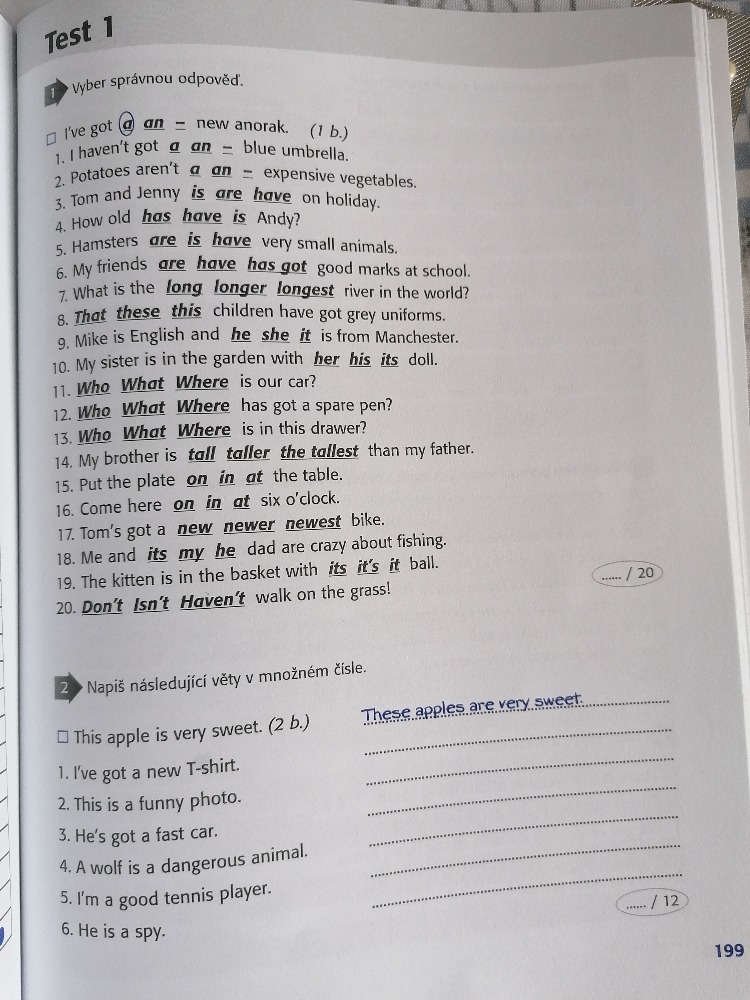 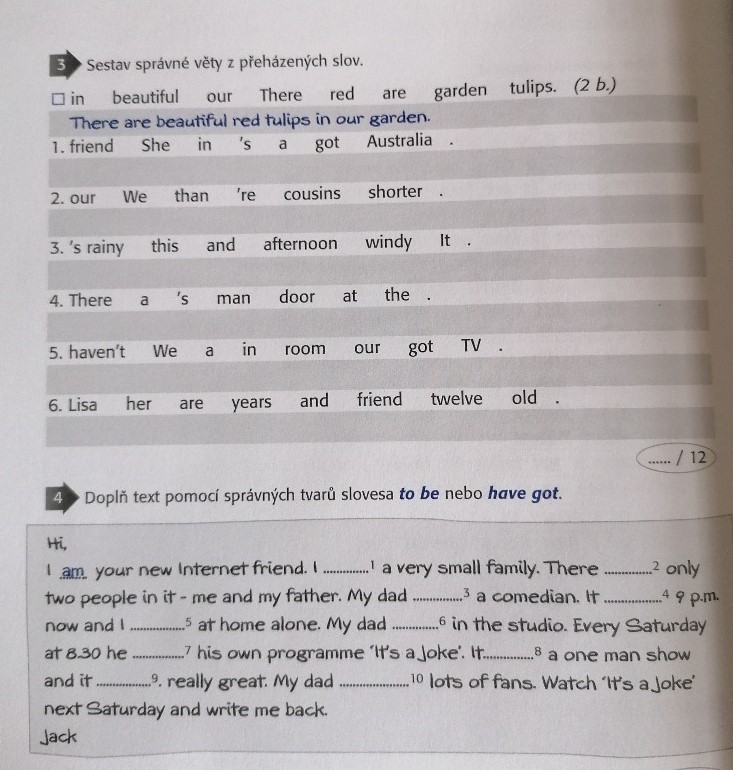 